Základní škola a mateřská škola, Stráž pod Ralskem,příspěvková organizacePionýrů 141, 471 27 Stráž pod Ralskem, tel: 487 851 504, e-mail: info@zsstraz.orgČ. j.: ZSSTRAZ 614/2018ŠKOLNÍ VZDĚLÁVACÍ PROGRAM PRO PŘEDŠKOLNÍ VZDĚLÁVÁNÍ„Projdeme se krokem celým rokem“Motto:	„Společně budeme poznávat svět,něco pak a něco hned.Při hře to bude bez práce,čeká nás spousta legrace!“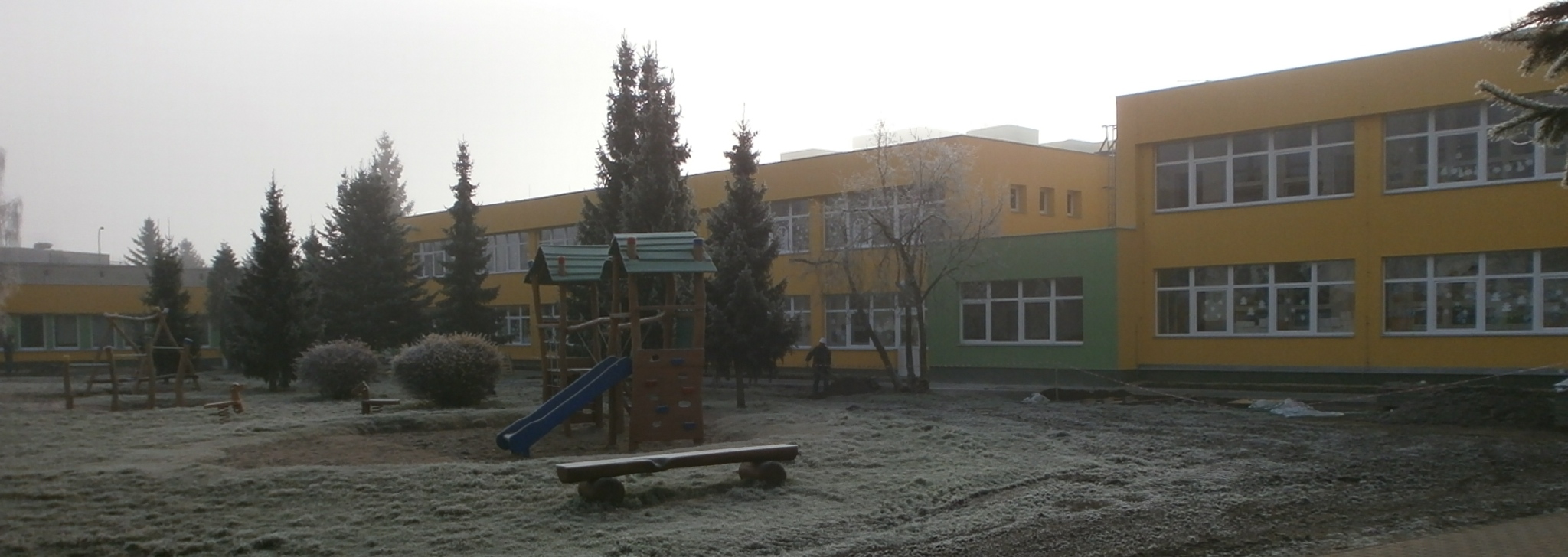 ObsahŠKOLNÍ VZDĚLÁVACÍ PROGRAM PRO PŘEDŠKOLNÍ VZDĚLÁVÁNÍ	11	Identifikační údaje o mateřské škole	32	Obecná charakteristika mateřské školy	43	Podmínky vzdělávání	53.1	Věcné podmínky	53.2	Životospráva	63.3	Psychosociální podmínky	73.4	Organizace chodu	83.5	Řízení  mateřské školy	83.6	Personální a pedagogické zajištění	93.7	Spoluúčast zákonných zástupců	94	Organizace vzdělávání	104.1	Vnitřní upořádání mateřské školy	104.2	Zápis k předškolnímu vzdělávání	104.3	Denní program mateřské školy	104.4	Individuální vzdělávání dětí	124.5	Doplňkové aktivity	125	Charakteristika vzdělávacího programu	135.1	Motto programu	135.2	Naše cíle a záměry se opírají o výroky Dorothy L. Nolteové	135.3	Vychováváme osobnost	135.4	Podporujeme tvořivost a aktivitu	135.5	Využíváme názoru a nápodoby	145.6	Dbáme na vyváženost činností	145.7	Vytváříme si prostředí	146	Vzdělávací obsah	156.1	Přehled integrovaných bloků ŠVP „Projdeme se krokem celým rokem“	156.2	Integrovaný blok „BAREVNÝ PODZIM“	166.2.1	Charakteristika hlavního smyslu integrovaného bloku	166.3	Integrovaný blok „BÍLÁ ZIMA“	166.3.1	Charakteristika hlavního smyslu integrovaného bloku	166.4	Integrovaný blok „SVĚŽÍ JARO“	176.4.1	Charakteristika hlavního smyslu integrovaného bloku	176.5	Integrovaný blok „TEPLÉ LÉTO“	186.5.1	Charakteristika hlavního smyslu integrovaného bloku	187	Vzdělávání dětí se speciálními vzdělávacími potřebami a dětí mimořádně nadaných	187.1	Vzdělávání dětí se speciálními vzdělávacími potřebami	187.2	Vzdělávání dětí mimořádně nadaných	197.3	Vzdělávání dětí od 2 do 3 let	197.3.1	Podmínky vzdělávání dětí od 2 do 3 let	198	Evaluační systém	208.1	Zásady	208.2	Vnitřní evaluace	208.3	Vnější evaluace	218.4	Evaluace školního a třídního vzdělávacího programu	228.5	Techniky evaluace	229	Přehled informačních zdrojů k tvorbě ŠVP PV	23Identifikační údaje o mateřské školeNázev školy:		Základní škola a mateřská škola, Stráž pod Ralskem, 		příspěvková organizaceAdresa školy:	Pionýrů 141, 471 27 Stráž pod RalskemŘeditel školy:	Mgr. Bedřiška RychtaříkováTelefon, fax:	487 851 504E-mail:	info@zsstraz.orgWeb:	http://www.zsstraz.orgPrávní forma:	příspěvková organizaceIČO: 	46 750 088Zřizovatel:	Město Stráž pod RalskemOdloučené pracoviště:Adresa:	Mateřská škola U Potoka 137, Stráž pod RalskemZástupce ředitelky:	Mgr. Ivana HojdováTelefon:	487 851 022Předkladatel programu:	Mgr. Ivana Hojdová a kolektiv učitelek MŠNázev programu:	„Projdeme se krokem celým rokem“Projednáno pedagogickou radou dne 30 8. 2018Platnost od 1. 9. 2018………………………………………		 …………………………………………...Mgr. Bedřiška Rychtaříková				Mgr. Ivana Hojdováředitelka školy					zástupce ředitelky pro MŠObecná charakteristika mateřské školyMateřská škola se nachází uprostřed města Stráže pod Ralskem. Budova mateřské školy je rozdělena na tři části: hlavní část, provozní část a tělocvičnu. V hlavní patrové budově je šest tříd a ředitelna. Každá třída má šatnu pro děti, kde se převlékají a přezouvají a šatnu se sociálním zázemím pro paní učitelky Všechny děti mají svou stálou značku a místo. U všech tříd je vlastní sociální zařízení a malá kuchyňka přizpůsobená na výdej svačin a obědů. Jídlo se do prvního patra vyváží výtahem. Třídy v patře mají úniková schodiště, třídy v přízemí vchody na zahradní terasy.V provozní budově je šatna pro provozní personál včetně WC a sprchy, prádelna, sušárna, sklad čistého a špinavého prádla, čisticích prostředků, rozvodna elektrické energie a  výměník. Vstup do provozní budovy je možný z vestibulu hlavní budovy mateřské školy a zvláštním vstupem ze zahrady. V případě pěkného počasí se k sušení prádla využívají stabilně zabudované sušáky na prádlo v přilehlé části zahrady mateřské školy.Součástí mateřské školy je tělocvična. Vstup do tělocvičny je možný z vestibulu hlavní budovy mateřské školy a zvláštním vchodem pro vstup veřejnosti. Tento vchod je využíván v době různých akcí pořádaných pro rodiče, děti a veřejnost. Tělocvična má své vlastní zázemí: WC a umývárnu pro děti, kuchyňku, sklad tělocvičného náčiní a nářadí, bezbariérové WC pro dospělé, vybavené přebalovacím pultem.K budově přiléhá z jedné strany oplocená školní zahrada vybavená pískovišti a hracími prvky. Součástí budovy jsou tři zahradní sklady hraček se vstupem ze zahrady, kde je uloženo mobilní vybavení zahrady a dětské WC s umyvadly. Mateřská škola nemá vlastní kuchyni. Svačina a obědy se dováží ze školní jídelny základní školy ve Stráži pod Ralskem. Za dovoz jídla, jeho výdej a přípravu pitného režimu zodpovídá kuchařka školní kuchyně. Zástupkyně pro mateřskou školu spolupracuje s vedoucí školní jídelny při sestavování jídelníčku a výběru jídel vhodných pro děti v mateřské škole.Všechny vnitřní i venkovní prostory mateřské školy splňují bezpečnostní a hygienické normy dle platných předpisů týkajících se například čistoty, teploty, vlhkosti vzduchu, osvětlení, hlučnosti, alergizujících či jedovatých látek a rostlin. Prostorné interiéry tříd jsou vybaveny dětským nábytkem, který respektuje různou výšku dětí. Kolektiv zaměstnanců se společně podílí na vytváření podmínek pro příjemný, bezpečný a radostný pobyt dětí v mateřské škole.Lokalita a umístění mateřské školy umožňuje přímé pozorování změn a událostí v přírodě, nabízí realizaci prvků ekologické výchovy, pomáhá naplňovat program zdravého životního stylu, umožňuje řadu pěších výletů, kterými podporujeme zdraví a tělesnou zdatnost dětí. Malá vzdálenost do centra města je zdrojem poznání historie našeho města, důležitých správních budov. Řadou exkurzí je posilováno povědomí dětí o důležitosti povolání lidí v našem městě.Mateřská škola spolupracuje se zřizovatelem, Základní uměleckou školou V. Snítila v  Mimoni, se sportovní organizací PANDA SPORT, základní školou a DVÚ v Hamru na Jezeře.Podmínky vzděláváníVěcné podmínkyProstory mateřské školy vyhovují nejrůznějším skupinovým i individuálním činnostem dětí. Vybavení odpovídá počtu a věku dětí ve třídách. Třídy jsou uspořádány jako „dílna – herna“ k podpoře aktivity dětí a k rozvoji všech stránek dětské osobnosti.Dostatečně velké prostory tříd umožňují vytvoření pracovních center, hracích koutků, míst pro odpočinek, hru, volný pohyb nebo rušnější pohybové aktivity. Třídy jsou vybaveny nízkým nábytkem, který je certifikovaný pro využití v mateřských školách. Každá třída má dvě části: část, kde se nachází linoleum, slouží jako jídelna a pracovna, část s kobercem jako herna. Vybavení tříd bezpečnými a podnětnými hračkami, pomůckami, náčiním a materiály vhodnými pro danou heterogenní skupinu dětí se průběžně obnovuje a doplňuje. Pedagogové je plně využívají a nabízejí je dětem tak, aby bylo zajištěno přiměřené množství podnětů pro danou věkovou skupinu dětí ve třídě. Podstatná část hraček a pomůcek je v jejich bezpečném dosahu. Dobře na ně vidí, mohou je používat, hrát si s nimi a samostatně je zase ukládat zpět na své místo. Pravidla pro používání a ukládání hraček a pomůcek jsou srozumitelně nastavena. Pro zajištění bezpečnosti jsou v heterogenních třídách znepřístupněny bezpečnost ohrožující předměty a odstupňována přístupnost některého vybavení v uzavíratelných skříňkách, na vyšších policích nebo v kabinetech u tříd. Zahrada mateřské školy a tělocvična nabízí velké prostory k pohybovým aktivitám, hrám a činnostem s náčiním a nářadím pro různé věkové kategorie předškolních dětí. Při pobytu dětí v těchto prostorách dbáme na využívání odpovídajícího vybavení vzhledem k bezpečnosti a věku dětí. Všechny prvky dosahují do výšky 1m a jsou vhodné pro věkovou skupinu předškolních dětí. Tyto hrací prvky jsou pravidelně kontrolovány. Další podporou tělesného rozvoje dětí je účast na plaveckém kurzu s možností využití sauny.Šatny, umývárny, toalety a vybavení pro odpočinek dětí je přizpůsobeno antropometrickým požadavkům, odpovídá počtu dětí, je zdravotně nezávadné, bezpečné. Každá třída má skříň na lůžkoviny, kde jsou na místě označeném značkou dítěte uloženy lůžkoviny, matrace a pyžama dětí. Rozměry stolů a sedacího nábytku zohledňují různé tělesné výšky dětí, podporují správné držení těla při sezení, jsou bezpečné a stabilní. Individuální hygienické potřeby dětí jsou ukládány do regálu v kabinetě každé třídy dle aktuálních potřeb. Šatny dětí jsou prostorné a vybavené dostatečně velkým úložným prostorem na náhradní oblečení a hygienické potřeby. Výzdoba interiéru mateřské školy se pravidelně obměňuje podle ročních období. Na výzdobě tříd a šaten se podílejí děti se svými pedagogy. Rodiče tak mají možnost vidět všechny práce dětí. Nástěnky v šatnách a chodbách informují rodiče a návštěvníky o veškerém dění v mateřské škole.ŽivotosprávaStravování dětí je zajišťováno školní jídelnou základní školy ve Stráži pod Ralskem. Děti mladší tří let jsou zařazovány do skupiny strávníků 3-6 let. Děti se v mateřské škole stravují formou přesnídávky, oběda a svačiny a to v souvislosti s délkou dohodnutého pobytu. Důraz je kladen na kvalitní výběr potravin a nápojů, na správnou, ale pestrou skladbu jídelníčku, zavádění nových receptur, které jsou dalším zpestřením a reagují na současné trendy v oblasti stravování.Zaměstnanci školní jídelny úzce spolupracují s pedagogickým personálem a hledají stále nové formy, jak naučit děti zdravému stravování s jejich spoluúčastí. Ovocné, zeleninové talíře, možnost výběru nápoje v pitném režimu apod.  Dětem je poskytována plnohodnotná a vyvážená strava. V režimu dne jsou dodržovány vhodné intervaly mezi jednotlivými jídly, přesto je denní řád natolik flexibilní, že umožňuje organizaci činností přizpůsobit potřebám a aktuální situaci (návštěva divadla, plavecký výcvik, pozdější příchod rodiče s dítětem apod.). V době stolování jsou děti s ohledem na své schopnosti vedeny postupně k samostatné obsluze - připravují si prostírání, příbory, pití, svačinu. Po jídle si odnesou skleničku, příbor, prázdný talíř, utřou si prostírání. Záměrem je, aby stolování nebylo vnímáno jenom jako nutný příjem potravy, ale také jako společenský akt, který přináší i jiné hodnoty. Děti se tak učí společenskému chování a přirozeně si osvojují pravidla platná v naší společnosti.Psychosociální podmínkyPři nástupu dítěte do mateřské školy je uplatňován individuální adaptační režim s ohledem na provázanost s režimem v rodině. Jeho délka je závislá na sociální vyspělosti dítěte a na požadavcích zákonných zástupců. Denní řád pružně reaguje na individuální možnosti dětí. Všichni pedagogové mají odbornou způsobilost a respektují jejich potřeby, reagují na ně a napomáhají v jejich uspokojování. S dětmi jednají klidně, nenásilně, přirozeně a citlivě, navozují situace klidu a pohody. Dítěti je umožněno používání specifických pomůcek pro zajištění pocitu bezpečí a jistoty. Pečujeme také o soukromí dítěte, pokud ho potřebuje (například na toaletě). Vzdělávací nabídku přizpůsobujeme možnostem dítěte. Je přiměřeně náročná, užitečná a prakticky využitelná. Během dne jsou vytvářeny podmínky pro individuální a skupinové činnosti. Snažíme se, aby poměr těchto činností byl vyvážený. Když se děti nechtějí podílet na společné činnosti, mají možnost se individuálně zabavit jinou nabídnutou aktivitou nebo si vybrat dle své volby.Každodenně je pravidelně dodržován dostatečný pobyt dětí venku. Tento pobyt je přizpůsobován rozptylovým podmínkám v ovzduší, prudkým změnám teplot, nedostatečnému oblečení a dalším aktuálním situacím.  Děti mají dostatek volného pohybu nejen při pobytu venku, ale i ve třídě či tělocvičně mateřské školy.V denním režimu je respektována individuální potřeba aktivity, spánku a odpočinku. Dbá se na pravidelnost a dostatek času na realizaci jednotlivých činností. Každé dítě má možnost vzít si v době odpočinku svou plyšovou hračku. Pro nespavé děti je po krátkém odpočinku připravena jiná klidová činnost.Podporujeme dětská přátelství a ukazujeme dětem cesty, jak se naučit žít v kolektivu ostatních. Podporujeme osobnost dítěte, jeho volnost, svobodu a projevy v kolektivu, ale zároveň stanovujeme hranice, potřebné k dodržování určitého řádu v mateřské škole. Všechny děti mají v kolektivu stejná práva, postavení, možnosti, ale také stejné povinnosti. Nikdo není znevýhodňován či zvýhodňován. Ve třídách vytváříme spolupracující prostředí, plné radosti a pohody.Do vztahů mezi dospělé i děti vnášíme vzájemnou důvěru, toleranci, ohleduplnost, zdvořilost, solidaritu, vzájemnou pomoc a podporu. Pedagogové a další zaměstnanci mateřské školy jsou k dětem empatičtí, uplatňují laskavě důsledný přístup. Mateřská škola podněcuje pozitivní vztahy, které vedou k oboustranné důvěře a spolupráci s rodinou.Organizace choduOrganizace chodu mateřské školy se řídí směrnicemi ředitele školy, provozním řádem školy, školním řádem a dalšími právními předpisy. Provoz mateřské školy je od 6.00 do 16.00 hodin. Děti se scházejí postupně, zpravidla nejdéle do 8.00 hodin. Mateřská škola je volně přístupná po obědě mezi 12.00–12.30 a odpoledne od 14.00 hodin do ukončení provozu. V případě požadavku na docházku dítěte v jinou hodinu si tuto skutečnost domluví rodič s učitelkou předem nebo zavolá. Příchod i odchod dítěte ze školy přizpůsobujeme potřebám rodičů.Řízení  mateřské školyPráva a povinnosti všech pracovníků školy jsou vymezeny náplní práce, organizačním řádem, školním řádem a směrnicemi ředitele školy. Klademe důraz na týmovou práci, vzájemnou pomoc a spolupráci, respektujeme profesní odlišnosti. V kolektivu vytváříme ovzduší vzájemné důvěry a tolerance, otevřenosti a přátelství. Společně se účastníme na školních i mimoškolních akcích. Tvorba ŠVP PV je výsledkem týmu učitelek mateřské školy.Ředitelka školy vytváří prostor na spoluúčast při řízení pro všechny zaměstnance, názor a myšlenka každého zaměstnance je přijímána, všichni mají spolurozhodující hlas, všichni se podílí na dění v mateřské škole. Ředitelka školy vyhodnocuje práci všech zaměstnanců, pozitivně hodnotí jednotlivé dílčí úspěchy a tím motivuje ke kvalitě vykonávané práce.Provádíme kontrolní a evaluační činnosti a z jejich výsledků vyvozujeme závěry pro další práci.Mateřská škola spolupracuje se zřizovatelem a dalšími institucemi v místě mateřské školy. Průběžně spolupracujeme se sociálním odborem v České Lípě, konzultujeme spolupráci s rodinou a vzdělávání, především u dětí ze sociokulturně - znevýhodněného prostředí.Pro pedagogické a provozní zaměstnance jsou v režimu školy zařazeny operativní porady dle potřeb školy. Pedagogické a provozní porady jsou zpravidla 3x do roka za účelem podpory týmové práce a řešení problémů za účasti všech pracovnic školy.Na spolupráci s rodiči se podílí všechny učitelky mateřské školy, dle záměru plánovaných akcí.Personální a pedagogické zajištěníPro provoz šesti kapacitně naplněných tříd je v mateřské škole zaměstnáno 11 učitelek s předepsanou odbornou kvalifikací nebo si ji průběžně doplňují. Personální posílení z důvodu možné integrace dítěte do mateřské školy zajišťuje asistent pedagoga, v případě přijetí dvouletého dítěte chůva.Rozpis přímé pedagogické činnosti učitelů je nastaven tak, aby jejich souběžné působení v rámci třídy probíhalo v organizačně náročnějších částech dne. Činnosti obou pedagogů při souběžném působení ve třídě plánuje a organizuje učitelka, která má ranní směnu. Plán a organizace vychází z konkrétních plánovaných aktivit toho dne.Všichni pedagogové se v rámci dalšího vzdělávání pedagogických pracovníků vzdělávají a získávají tak nové poznatky k výchově a vzdělávání předškolních dětí. Pracujeme podle společně vymezených pravidel a spoluprací upevňujeme vztahy v pracovním týmu mateřské školy. Pedagogové se chovají podle zásad zdravého životního stylu a jsou tak přirozeným vzorem. Ředitelka školy podporuje profesionalizaci celého týmu včetně sebe, reaguje na požadavky a vývoj současné společnosti.Specializované služby, jako jsou logopedie, rehabilitace či jiná péče o děti se speciálními vzdělávacími potřebami, ke kterým předškolní pedagog není sám dostatečně kompetentní, jsou zajišťovány ve spolupráci s příslušnými odborníky.Spoluúčast zákonných zástupcůMateřská škola usiluje o vytváření partnerských vztahů mezi školou a rodinou. Podporujeme oboustrannou důvěru, otevřenost a vstřícnost. Umístění dítěte do mateřské školy napomáhá k souladu rodinného a pracovního života jeho zákonných zástupců. Při jednání se zákonnými zástupci vycházíme z toho, že rodina a dobré rodinné zázemí je nenahraditelné. Aby vztahy mezi pedagogy a zákonnými zástupci dobře fungovaly, preferujeme respekt, pochopení a porozumění, které podpoří ochotu ke spolupráci.Rodiče mají možnost denně konzultovat postřehy a poznatky o svém dítěti s  paní učitelkou. Domlouvají se na společných postupech při jeho výchově a vzdělávání. Formou informací na nástěnkách a rozhovorů s pedagogy se dozvídají o veškerém dění v mateřské škole, o plánování a pořádání akcí pro děti. Mohou vznést připomínky, ale i své návrhy. Mateřská škola organizuje i společné akce pro děti a rodiče (besídky, dílny, výlety), na kterých se mohou rodiče dětí i učitelky lépe poznat. Vítáme rodičovskou aktivitu a osobní účast na každé akci mateřské školy.Pedagogové chrání soukromí rodiny a zachovávají diskrétnost. S rodiči jednají ohleduplně na partnerské úrovni. Varují se nevyžádaných i neuvážených rad. Naším záměrem je navázat úzkou spolupráci s rodinou. Již při podávání žádostí k předškolnímu vzdělávání mají rodiče možnost nahlédnout do prostor školy a na první informativní schůzce získávají základní povědomí o vzdělávacím procesu a průběhu dne v mateřské škole.Organizace vzděláváníVnitřní upořádání mateřské školyMateřská škola zajišťuje celodenní provoz. Je šestitřídní a nabízí celkovou maximální kapacitu 150 míst. Do tříd je zařazováno 24 dětí od tří do zpravidla šesti let, nejdříve však děti od dvou let. Snažíme se, aby počet chlapců i dívek ve třídách byl vyvážený. Pokud je to možné respektujeme i přání rodičů, volbu učitelky, sourozenecké a kamarádské vztahy mezi dětmi. Vždy zvažujeme vhodnost zařazení z hlediska prospěchu dítěte.Zápis k předškolnímu vzděláváníZápis dětí k předškolnímu vzdělávání se řídí zákonem č. 561/2004 Sb., (školský zákon), vyhláškou č.14/2005 Sb., ve znění pozdějších předpisů a směrnicí ředitelky školy o přijímání dětí k předškolnímu vzdělávání. Koná se v období od 2. do 16. května daného školního roku. Ředitelka školy stanoví termín zápisu po dohodě se zřizovatelem a zveřejní jej webu školy, vývěsce zřizovatele a v mateřské škole. Zápis je povinný pro děti, které do 31. 8. stávajícího školního roku dosáhnou 5 let věku, pokud ještě do mateřské školy nedocházejí.Denní program mateřské školyUspořádání dne v mateřské škole je rozvolněné. Výchovně vzdělávací program je během dne přizpůsoben pedagogem konkrétní situaci a potřebám dětí i jednotlivce. Uspořádání dne respektuje právo dětí na vlastní spontánní aktivity, využití situací, podněty a nabídku činností pedagogem. Děti mají dostatek času i prostoru pro spontánní hru, její dokončení i na to, aby v ní mohly později pokračovat. Jsou podněcovány k vlastní aktivitě, experimentování a zapojovány do organizace činností. Poměr řízených a spontánních činností je vyvážený, a to včetně aktivit nad rámec běžného programu. Plánování činností vychází z potřeb a zájmů dětí s ohledem na individuální vzdělávací potřeby, možnosti a pracovní tempo. Časové rozvržení denního režimu je předmětem každé třídy.6.00otevření mateřské školypitný režimranní přivítání s paní učitelkou a kamarádyspontánní hry a činnosti dětírozvíjení podnětů k činnostem nabídnutých učitelkou8.30— 11.30tělovýchovné chvilkypohybové aktivityzdravotní cvičenílogopedická péčehygiena, svačinaindividuální a skupinové činnosti, prolínání jednotlivých oblastípobyt venku a sportovní aktivity11.30— 12.30hygiena, oběd, samoobslužné činnosti příprava na odpočinek12.30 -14.30četba pohádky, odpočinekpolední klidové aktivity pro nespavé děti hygiena, svačina14.30 -16.00odpolední hryopakovací chvilkyindividuální péčečinnosti dle vlastního výběru dětíIndividuální vzdělávání dětíPokud rodič zvolí individuální vzdělávání dítěte, oznámí toto rozhodnutí ředitelce školy nejpozději 3 měsíce před počátkem školního roku.Ředitelka školy doporučí zákonnému zástupci oblasti, ve kterých má být dítě vzděláváno. Ověřování očekávaných výstupů bude probíhat formou rozhovoru s dítětem, formou didaktických her a pracovních listů v listopadu nebo prosinci daného školního roku po dohodě se zákonným zástupcem dítěte.Pokud se rodič nedostaví k ověření úrovně osvojování výstupů vzdělávání v řádném a  ani v náhradním termínu, rozhodne ředitelka školy o ukončení individuálního vzdělávání. 	Pokud se rodič dítěte s povinnou předškolní docházkou rozhodne pro individuální vzdělávání v průběhu školního roku, pak se ověření úrovně osvojování výstupů vzdělávání neprovádí.Doplňkové aktivity Doplňkové aktivity, které společně plánujeme na daný kalendářní rok, jsou organizovány jak v dopoledních hodinách,  tak i odpoledne. Tematicky navazují na integrované bloky, doplňují je a rozšiřují tak vzdělávací nabídku. V případě výletů je organizace dne uzpůsobena daným potřebám. Nabídka doplňkových aktivit: plavecký výcvik včetně využití sauny, divadelní představení, hudební pořady, návštěva výstavy chovatelů města Stráže, návštěva prvních tříd před zápisem do ZŠ, karneval, oslavy dne čarodějů, výjezd na ozdravný pobyt, oslavy Dne dětí, celodenní výlety, účast v různých výtvarných soutěžích, návštěva dětského stomatologa, zajištění vyšetření zraku dětí, účast na vítání občánků města Stráže, mikulášská besídka, zpívání pod vánočním stromem, vánoční besídky, návštěva koncertu dětí ze základní umělecké školy, fotografování dětí, zimní sportovní hry, při pobytech venku – vycházky do lesa, na louku, k jezeru, k zahrádkám, po městě, besídka a rozloučení s budoucími školáčky, velikonoční a vánoční dílny, tvořivé dílny s rodiči, spaní ve školce, vystoupení dětí v domě seniorů.Charakteristika vzdělávacího programuMotto programu„Společně budeme poznávat svět,něco pak a něco hned.Při hře to bude bez práce,čeká nás spousta legrace!“Naše cíle a záměry se opírají o výroky Dorothy L. NolteovéJestliže děti žijí vítány, naučí se mít rády.Jestliže děti žijí obklopeny uznáním, naučí se mít cíl.Jestliže děti žijí obklopeny chválou, naučí se oceňovat.Jestliže děti žijí obklopeny sdílením, naučí se být štědré.Jestliže děti žijí obklopeny tolerancí, naučí se být trpělivé.Jestliže děti žijí v bezpečí, naučí se důvěřovat sobě i druhým.Jestliže děti žijí obklopeny podporou, naučí se mít sebedůvěru.Jestliže děti žijí obklopeny přátelstvím, naučí se, že je na světě pěkně.Jestliže děti žijí obklopeny poctivostí a upřímností, naučí se, co je pravda a spravedlnost.Vychováváme osobnostPřestože si hrajeme a pracujeme s malými dětmi, respektujeme jejich názory i potřeby a bereme ohled na jejich problémy. Přijímáme je takové, jaké jsou, se všemi klady i zápory. Pro děti, které nezískaly dostatečnou míru sebevědomí a důvěry v okolí z rodiny, zprostředkováváme takové zkušenosti, že i svět mimo rodinu bývá přátelský a každá osoba v něm je žádoucí. Umožňujeme jim projevovat se a bavit přirozeným dětským způsobem. Učíme je žít mezi ostatními, komunikovat, nacházet nové kamarády, uplatnit se a prosadit, ne však na úkor druhého či kolektivu. Rozvíjíme a podporujeme jejich sebevědomí, sebejistotu a důvěru ve své vlastní síly a schopnosti. V přátelském prostředí naplněném lidskostí, uznáním a ochotou pomoci, mezilidské vztahy upevníme nejlépe.Podporujeme tvořivost a aktivituDětská tvořivost, aktivita, experimentování a hledání společně s objevováním vyžadují vyšší nároky na trpělivost, pozornost a tvořivost učitelky. Využíváme metody prožitkového učení, přirozenosti a spontánnosti. Učební aktivity probíhají převážně hrou, kterou se dítě zabývá na základě svého zájmu.  Uplatňujeme situační učení, které vychází ze životních souvislostí. Snažíme se nacházet přímé odpovědi na všetečné otázky, tvořivě přistupovat a spojovat poznání s citovými prožitky. Vycházíme z předpokladu, že někdy je pro dítě důležitější, jak se v mateřské škole cítí, než co všechno se dokáže naučit. Poznatky je možné doplnit i později, ale pozitivní zkušenost, kterou dítě v útlém věku získá, je nenahraditelná a relativně trvalá.Využíváme názoru a nápodobyDěti nechápou podstatu samotné slovní poučky a abstraktní pojmy. O všem se musí přesvědčit na vlastní oči. Využíváme vnímání smyslové a pohybové, které obohacuje reálné poznatky, zapojuje fantazii. Významné je spontánní sociální učení, založené na principu přirozené nápodoby. Proto ve všech činnostech poskytujeme vzory chování a postojů, které jsou k nápodobě a přejímání vhodné.Dbáme na vyváženost činnostíPředškolní vzdělávání zasahuje celou osobnost, proto vycházíme z pozorování a uvědomování si individuálních potřeb a zájmů dítěte a také ze znalosti konkrétní životní a sociální situace v rodině. Dbáme na vyváženost spontánních a řízených činností, jejich prolínání a přizpůsobení potřebám a možnostem dětí. Tvořivou improvizaci považujeme za nezbytnou součást práce pedagoga v mateřské škole.Vytváříme si prostředíV mateřské škole vytváříme takové prostředí, které je pro dítě příjemné a stimulující. Abychom splnili výchovně vzdělávací program a cíle mateřské školy, snaží se každý pedagog pracovat především sám na sobě, aktivně se učí novým dovednostem, vyměňuje si zkušenosti, seznamuje se s novými poznatky, přistupuje ke své práci samostatně, tvořivě, se zdravou mírou sebevědomí a osobní odpovědnosti.Vnímáme celou osobnost dítěte. Snažíme se získávat je ke spolupráci, umět je přesvědčit a dovést k citovému prožívání bezprostředních vztahů ke svému okolí. V každé situaci a u každého dítěte pedagog své vlastní výchovně vzdělávací postupy znovu hledá a zvažuje.Vzdělávací obsahVzdělávací obsah je rozpracován do čtyř integrovaných bloků, které vymezují charakteristiku smyslu, hlavní cíle jednotlivého bloku, vzdělávací nabídku a výstupy, kterých by měly děti dosáhnout zpravidla na konci předškolního období. Integrované bloky jsou pro všechny pedagogy závazné, z nich odvozují a tvoří podtémata a konkrétní nabídku činností ve svých třídních vzdělávacích programech. Bloky nabízí dostatek prostoru pro tvořivost i možnost reagovat na aktuální podmínky dané třídy.Středem zájmu se stávají takové životní situace, ve kterých se budou děti v budoucnosti nacházet a budou muset v takových situacích určitým způsobem jednat.Životní situace, s nimiž se dítě v mateřské škole setkává, jsou určovány:tokem času (kalendářní rok – roční období, svátky)předpokládanými událostmi (například příchod nových dětí, změna učitelky, vstup dětí do ZŠ, plánované akce v mateřské škole, v obci)aktuálními situacemi (například v mateřské škole: nemoc dítěte, příchod cizinců, narozeniny a svátky dětí; v rodině: narození sourozence, stěhování, rozvod rodičů; v okolí: cirkus, staveniště, trhy, apod.)spontánními situacemi (například první sníh, něco zajímavého, co přinese dítě z domova, výsměch kamarádovi, odmítání některého dítěte ve hře, vulgární slova, apod.)Přehled integrovaných bloků ŠVP „Projdeme se krokem celým rokem“Barevný podzimBílá zimaSvěží jaroTeplé létoIntegrovaný blok „BAREVNÝ PODZIM“Časový rozsah: přibližně 12 týdnůCharakteristika hlavního smyslu integrovaného blokuPrvní časový úsek integrovaného bloku bychom mohli charakterizovat především jako další krok socializace dítěte předškolního věku. U těch nejmenších, které jsou nově přijaté k předškolnímu vzdělávání, je to otázka adaptačního procesu v ryze individuální míře. Naší snahou je maximálně respektovat individualitu a napomoci v poznání všeho nového, s čím se dítě setká, tedy vlastní prostředí školy, třídy, školní zahrady, dále pak s novými lidmi, kamarády a ostatním. Zapamatují si svoji značku, zorientují se v prostředí nové třídy, poznají nové hry a hračky  a postupně se začnou přizpůsobovat  dennímu režimu. Navazující část tohoto bloku přinese činnosti související s podzimem, přírodou, pohybem, zdravím v tomto období. V popředí budou výlety do přírody s pozorováním všech znaků podzimu – opadávání listnatých stromů, počasí, houby, barvy v přírodě, tvary listů, tažní ptáci, ukládání přírody k zimnímu spánku, sklizeň všeho, co příroda přinesla, pozorování lidí a strojů, které nám pomáhají. Budeme pracovat s přírodninami, cvičit jazýčky, rytmizovat říkadla, tančit, zpívat a hrát hry. Přichystáme podzimní slavnosti s ovocným či zeleninovým salátem. Postupně si osvojíme časové pojmy, naučíme se orientovat v čase (den, noc), podzimní draci nám ukážou cestu k různým materiálům a tvarům. Upevníme si povědomí o čistotě, hygieně a zdravé výživě.Integrovaný blok „BÍLÁ ZIMA“Časový rozsah: přibližně 12 týdnůCharakteristika hlavního smyslu integrovaného blokuV rozmezí tohoto integrovaného bloku se budeme zabývat zimním obdobím, počasím, sněhem a jeho vlastnostmi, stavbou sněhuláků, bobováním, výlety do ledové přírody, hledáním lesních zvířátek podle stop, krmením ptáků, péčí o krmítka. Nazdobíme vánoční stromek pro zvěř a ptactvo. Blížící se čas Vánoc bude jako stvořený pro posílení mezilidských vztahů, pro rozhovory na téma rodina, tvorbu dárečků při poslechu koled a seznámení se s vánočními zvyky. Nebude chybět ani příprava vánoční besídky s posezením u vánočního cukroví. Básničky, písně, hudba a pohyb zpříjemní krátké zimní dny. Navštívíme s předškoláky ZŠ, podíváme se za svými kamarády, společně si zahrajeme na školu a jiná zaměstnání. Zimní období nás navede k tématům povolání, oblékání, péče o své zdraví, nálady. Poznáme části lidského těla a některé vnitřní orgány včetně jejich funkce v těle. Získáme povědomí o vývoji člověka (narození, růstu, proměnách), o nemoci – zahrajeme si na lékaře a připomeneme si, jak pečujeme o nemocného. Dozvíme se o důležitosti aktivního pohybu a zdravé výživy. Pojmenujeme si zimní sporty a zopakujeme zásady bezpečného sportování. Budeme určovat vzájemnou polohu dvou předmětů, procvičíme si číselnou řadu. Upevníme si prostorové pojmy (vpravo, vlevo, dole, nahoře, uprostřed, za, pod, nad, u, vedle, mezi apod.), elementární časové pojmy (teď, dnes, včera, zítra, ráno, večer, jaro, léto, podzim, zima, rok), částečně se zorientujeme se v prostoru, v rovině, v čase (co děláme celý den). A pak už oslavíme masopust. Vyrobíme si masky a pustíme se do karnevalového reje.Integrovaný blok „SVĚŽÍ JARO“Časový rozsah: přibližně 10 týdnůCharakteristika hlavního smyslu integrovaného blokuTento blok bude charakterizovat probouzející se přírodu po zimním odpočinku. Pobyt venku a na zahradě nabídne činnosti spojené s pohybem a experimentováním. Poslech zvuků v přírodě, hry na badatele a ochranáře, pokusy s klíčením semen, zahradnické práce, vnímání změn v přírodě, přinese celkový environmentální rozvoj dítěte. Stromy, jarní rostliny, zvířata a jejich mláďata, tažní ptáci budou předmětem pozorování  nebo motivem pro činnosti z nich vyplývající. Den Země nám připomene, že svět má svůj řád, že je rozmanitý, pozoruhodný, nekonečně pestrý a musíme ho chránit. Velikonoční tradice, společné dílny s rodiči a dětmi budou oslavou velikonočních svátků. Zařadíme hry s dopravní tématikou, poznáme semafor, dopravní značky a dopravní prostředky. Upevníme si pravidla chování na ulici, bezpečnost v dopravě. Svátek matek rozvine podtéma „rodina“ a vše, co s ním souvisí (rodiče, jejich profese, sourozenci, prarodiče, chování, poznání vlastní identity, vzájemné vztahy a tolerance, činnosti v rodině, kladné a záporné vlastnosti, apod.). Příroda, počasí, slunce, bouřka, rostliny, zvířata a jejich mláďata budou předmětem různých pohybových, výtvarných, pracovních, pěveckých činností. Integrovaný blok „TEPLÉ LÉTO“Časový rozsah: přibližně 6 týdnůCharakteristika hlavního smyslu integrovaného blokuČtvrtý integrovaný blok nám uzavře poslední roční období. Děti se setkají s péčí o druhé v souvislosti s přírodou (zvířecí rodiče a jejich mláďata), s prací zvířat a užitkem (včely, mravenci atd.), s významem spolupráce, tolerance a ohleduplnosti. Budeme rozpoznávat různé materiály a jejich vlastnosti (písek, voda, textil, apod.). Procvičíme si základní orientaci v místě, kde bydlíme, na mapě ČR, ve světě (globus). Připravíme oslavu Dne dětí, uspořádáme zábavné sportovní hry. Seznámíme se s letními sporty a připomeneme zásady bezpečnosti na dovolené u vody, v lese, v cizím městě, v blízkosti elektrického proudu, ohně, při setkání s cizím člověkem. Naučíme se pojmenovat zvířata v zoo, zjistíme, proč tam zvířata žijí, připomeneme si chování v prostředí, kde mají svůj domov zvířata. Budeme si vyprávět o cestování a těšit se na prázdniny.Vzdělávání dětí se speciálními vzdělávacími potřebami a dětí mimořádně nadanýchVzdělávání dětí se speciálními vzdělávacími potřebamiRámcové cíle a záměry předškolního vzdělávání jsou pro vzdělávání všech dětí společné.  U dětí se speciálními vzdělávacími potřebami přizpůsobujeme jejich vzdělávání individuálním potřebám a zdravotnímu stavu. Vytváříme vhodné podmínky, které vedou k rozvoji samostatnosti, sebeobsluhy a které umožní dítěti účast ve všech pro něj možných činnostech. Pomáháme dítěti začlenit se do kolektivu a vytváříme podmínky pro jeho pozitivní přijetí ostatními dětmi. Využíváme přiměřené množství speciálních pomůcek, vhodných hraček. Zahrnujeme do svých strategií průběžnou pedagogickou diagnostiku, na jejímž základě volíme takové formy a metody vzdělávání, které jsou v souladu s potřebami dítěte. Na základě přiznaných podpůrných opatření prvního stupně vypracuje pedagog samostatně Plán pedagogické podpory (dále PLPP). Individuální vzdělávací plán (dále IVP) zpracovává pedagog na základě doporučení školského poradenského zařízení v případě, kdy je dítěti přiznán 2. – 5. stupeň podpůrných opatření. Podkladem pro zpracování obou dokumentů je školní vzdělávací program pro předškolní vzdělávání. Jejich vyhodnocení provádíme v pololetí a na konci školního roku. Spolupracujeme se zákonnými zástupci dítěte, odborníky, poradenskými centry a využíváme služeb školských poradenských zařízení.Vzdělávání dětí mimořádně nadanýchU mimořádně nadaných dětí rozvíjíme talent všemi možnými prostředky a vzdělávacími postupy. Vytváříme takové podmínky, aby dítě co nejvíc využilo svůj potenciál s ohledem na individuální možnosti.Děti výtvarně nadané mají možnost účastnit se ve výtvarných soutěžích. Jejich talent rozvíjíme seznamováním s různými tradičními i netradičními výtvarnými technikami, experimentujeme a dáváme dítěti dostatek prostoru pro seberealizaci a uplatnění vlastní fantazie. Děti pohybově nadané, rozvíjejí své schopnosti v mateřské škole, na školním hřišti, zahradě či při pobytu venku v přírodě. Své schopnosti mohou ukázat při sportovních akcích pořádaných mezi mateřskými školami a při akcích základní a mateřské školy. Rozvíjíme i dramatickou a přednesovou stránku dětí při realizaci vystoupení pro veřejnost, besídkách pro rodiče a na akci vítání občánků města.Spolupracujeme se základní uměleckou školou. Rodičům těchto dětí pomáháme s výběrem vhodných kroužků a radou, jak talent jejich dětí nadále rozvíjet. Spolupracujeme také se základní školou, s učitelkami z 1. stupně se vzájemně dětech informujeme.Vzdělávání dětí od 2 do 3 letU dětí mladších tří let doporučujeme postupnou adaptaci. Adaptační režim vytváří prostor na provázanost režimu mateřské školy s rodinou a jednotné působení na dítě. Pro většinu dětí v tak raném věku je mateřská škola první zkušeností mimo svou nejbližší rodinu. Cílem mateřské školy je nastavit velmi dobrou komunikaci a spolupráci s rodinou, posilovat vzájemnou důvěru, překonávat bariéry, protože i pro rodiče je nástup dítěte do mateřské školy novou zkušeností. Umožníme dětem používání specifických osobních pomůcek, aby se cítily bezpečně, spokojeně a jistě.Dítě raného věku je egocentrické, projevuje velkou touhu po poznání, experimentuje, objevuje, vymezuje se vůči ostatním, osamostatňuje se, neorientuje se v čas ani prostoru, má velkou touhu aktivního pohybu, potřebuje častější odpočinek. Rozdíly v psychomotorickém vývoji mohou být velmi výrazné, proto neprovádíme srovnávání dětí.Podmínky vzdělávání dětí od 2 do 3 letDodržujeme pravidelný režim a denní rituály. Režim dne ve spolupráci s rodinou postupně sjednocujeme. Vzdělávací nabídku přizpůsobujeme možnostem a schopnostem dítěte, poskytujeme dětem pestrou nabídku činností zaměřenou na celkový rozvoj, posilování jemné i hrubé motoriky, utváření základů budoucích kompetencí. Volíme vhodné metody a formy práce. Protože mladší děti udrží pozornost výrazně kratší dobu, nevydrží v klidu, umožníme jim střídání činností a dostatek pohybu. Při pohybu dbáme na zvýšenou bezpečnost dětí. Máme na paměti, že se dítě nejvíce učí nápodobou, situačním učením, vlastním prožitkem a především hrou. Děti raného věku se rychleji unaví, proto jim dáváme více času na realizaci činností, při stravování i odpočinku během dne. Zajistíme dítěti více individuální péče. Nastavíme srozumitelná, jednoduchá pravidla a řád, který bude určovat mantinely pro chování dítěte v kolektivu. Uplatňujeme laskavě důsledný přístup. Rozvíjíme a upevňujeme základy sebeobsluhy a hygienických návyků. Ve stravování umožňujeme dítěti poznávat nové chutě, vedeme ho ke správnému stolování.Evaluační systémZásadyDůležitou zásadou evaluačního systému je zachování tří kroků:naučit se uvědomovat si nedostatkyodhalit a konkrétně pojmenovat příčiny (proč tomu tak je)zvolit nové a účinnější postupy Vnitřní evaluaceEvaluace prováděná denně pedagogy:pozorování a rozhovory s dětmi v ranním kruhupozorování individuálních posunů a pokroků dětí v denních činnostechhodnocení vývoje sebeobsluhy a samostatnosti dítětepozorování vývoje schopností a dovedností dítětepozorování a hodnocení zájmu dětí o nabídku činností a výsledků našich záměrůEvaluace prováděná periodicky:kontrola zápisů v třídních knihách – 1x za 14 dnů, zástupkyně ředitelkyhospitace v různých režimových částech dne v mateřské škole – 1x ročně, zástupkyně ředitelky společné ústní hodnocení třídních učitelek cílů a úkolů třídního vzdělávacího programu a jeho naplnění – průběžně, třídní učitelkyvyhodnocování PLPP, IVP – 2x ročně, pedagog nebo asistent pedagogahodnocení kvality práce pedagogů a provozních zaměstnanců – minimálně 3x ročně na provozních a pedagogických poradách nebo osobních rozhovorech – ředitelka školy, zástupkyně ředitelkyzáznamy o pokrocích dítěte v různých oblastech výchovně vzdělávací činnosti – portfolio dítěte – 3x ročně, třídní učitelkypoznámky v Třídním vzdělávacím programu – dle potřeby, třídní učitelkypísemné hodnocení integrovaných bloků – 4x ročně, třídní učitelkydotazníky osobnostního rozvoje – 1 x ročně vlastní hodnocení učitelkami MŠVnější evaluaceZákonní zástupci:denní běžná komunikace při předávání dítěte – denně a dle potřeby, pedagogcílená komunikace – pohovory dle potřeby, pedagogtřídní schůzky – 1x ročně a dle potřeby, pedagogové, zástupkyně ředitelkywebové stránky – průběžně, pedagogové, zástupkyně ředitelky dotazník pro rodiče – dle potřeby, zástupkyně ředitelky anketa pro rodiče - dle potřeby, zástupkyně ředitelkyPedagogové:spolupráce se ZŠ – připravenost dětí při nástupu do 1. třídy – 1x ročně pedagogové, průběžně dle potřeby zástupkyně ředitelkykomunikace s kolegyněmi. Porovnávání výsledků výchovně vzdělávacích činností, společné akce školy, předávání zkušeností v oblasti problémového chování dětí v předškolním zařízení a zařazování dětí ze sociálně slabého prostředí – průběžně, na pedagogických poradách, pedagogové, zástupkyně ředitelkyOdborníci:závěry šetření pedagogicko-psychologické poradny – na základě zprávy, pedagogzávěry šetření klinického logopeda – návrhy procvičování – na základě zprávy průběžně, pedagogvyhodnocování PLPP, IVP dle potřeby, speciální pedagog nebo asistent pedagogakontroly a revize – dle plánu, kontrolní orgányEvaluace školního a třídního vzdělávacího programuPedagogové, ale i další zúčastnění (rodiče, děti, zaměstnanci) ústně vyhodnocují naplňování třídního vzdělávacího programu (TVP) po ukončení každého tématu. Délku jednotlivých témat a jejich prolínání si určují učitelky v každé třídě.Integrovaný blok ŠVP pouze naznačuje cestu a učitelky samy rozvíjejí a rozpracovávají témata v TVP „za pochodu“ s využitím přirozených okolností (všímají si okolního dění, vyhodnocují vzdělávací situaci vzhledem k tomu, co reálný život přináší).Není třeba striktně dodržovat vše, co je pedagogem plánováno. Odklon od plánu (zdůvodnitelný) je pozitivním jevem (učitel zváží situaci a dle toho se rozhodne)V průběhu vzdělávacího procesu se zaměřujeme na děti, průběžně sledujeme jejich projevy (pedagog si stanoví, čeho je třeba si u dětí všímat, podle čeho lze posuzovat, zda vzdělávání postupuje v souladu se záměry)Učitel také sleduje vlastní kroky a uvědomuje si rizika (zvažuje a vyhodnocuje, co se zdařilo či nezdařilo, jak postupovat, nač dát pozor, čeho se vyvarovat)Techniky evaluaceústní hodnocení všech pracovníků v konkrétních situacíchhospitační záznamyrozhovory s rodičipozorovánídiskuse a společné rozbory školní dokumentaceroční plán a výroční zpráva školypravidelná kontrola třídních knihportfólia dětíNěkteré z uvedených činností probíhají zcela samozřejmě, aniž si učitelé uvědomují, že provádí činnosti evaluační. Chceme, aby se práce se zpětnou vazbou stala více cílenou a systematickou a mohla tak být více účinná. Zatím jsou pro učitelky nejcennějším zdrojem informací děti a jejich rodiče. Jejich spontánní reakce, postoje a chování poskytují pedagogům okamžitou zpětnou vazbu jejich práce.Přehled informačních zdrojů k tvorbě ŠVP PVHlavní kutikulární dokumentyVýzkumný ústav pedagogický v Praze – Rámcový vzdělávací program pro předškolní vzděláváníVýzkumný ústav pedagogický v Praze – Manuál k přípravě školního vzdělávacího programu mateřské školy